Ore City Independent School District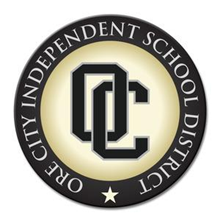 100 Rebel Rd., Ore City, Texas  75683School Health Advisory Council AgendaOctober 12, 2023, 4:00pm IntroductionsSHAC Vision/Mission and Wellness Plan HandoutsGoodside Health ReportReports: Health Fair (8/14), Back to School Shot Clinic (8/14), Staff B12/Lipo Shot Clinics (6/14, 8/9, 9/6), Blood Drive (8/14, 9/21), Staff Flu Shot Clinic (10/12)Upcoming Events: StuCo Socktober Fundraiser for St. Judes Children’s Hospital (October), Smiles of Tomorrow Mobile Dentist (10/24, 10/26, 10/27), Red Ribbon Week (10/24 – 10/31), Student Flu Shot Clinic (10/23), UT Health Mobile Mammogram Unit (12/6), STUCO Blood Drives (12/8), Staff B12/Lipo Clinics (10/12, 11/8 and 12/13) Questions, Concerns, CommentsNext Meeting: Thursday, December 7, 2023 at 4:00pm in the Board RoomSHAC MEETING SIGN-IN SHEET         Thursday, October 12, 2023____________________________________________________________________________________________________________________________________________________________________________________________________________________________________________________________________________________________________________________________________________________________________________________________________________________________________________________________________________________________________________________________________________________________